rD.PAOLO TABLINO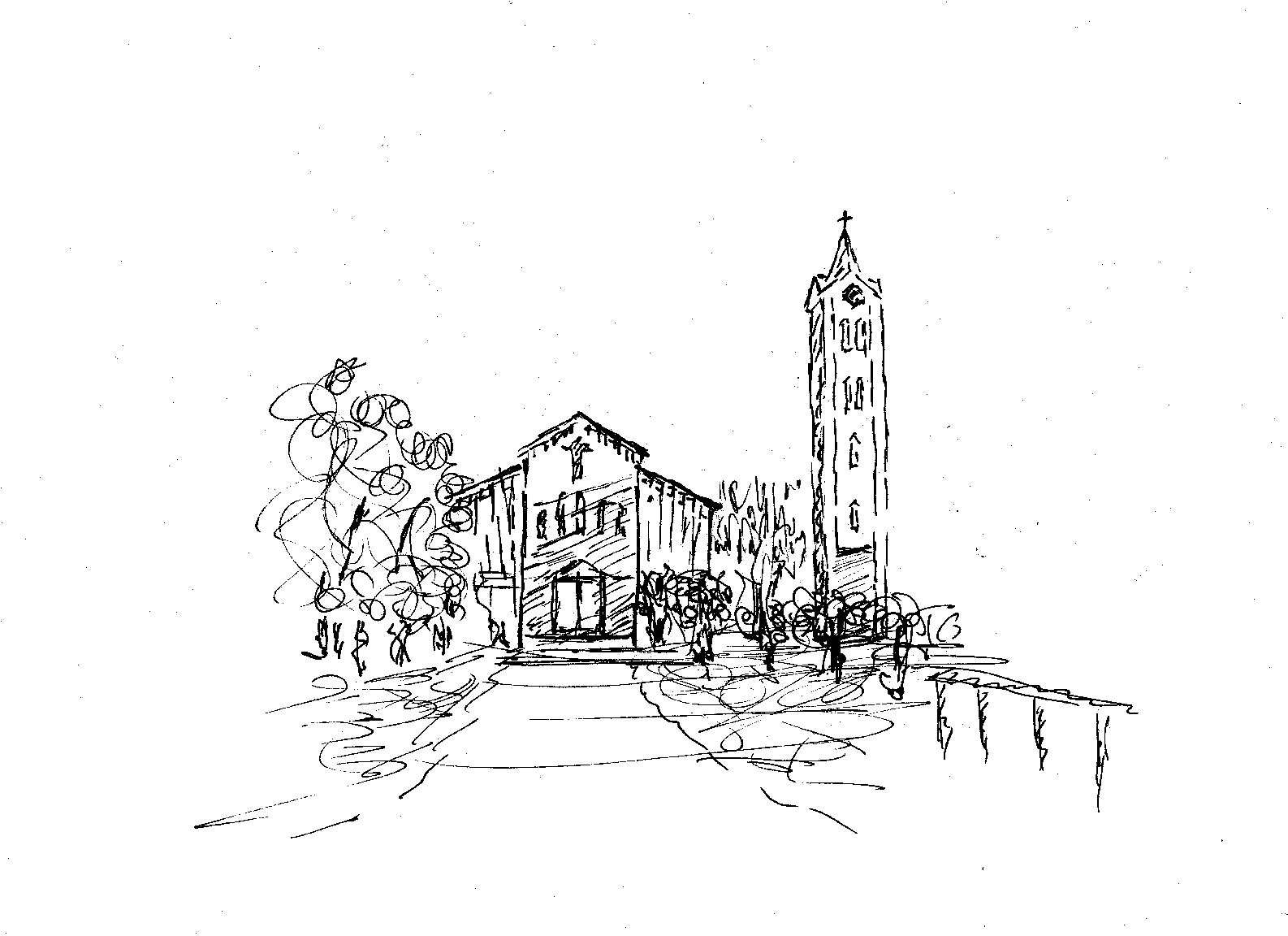 A 10 ANNI DALLA MORTESabato 4 maggio ore 15,30Sala Duomo v. Vida 1             Alba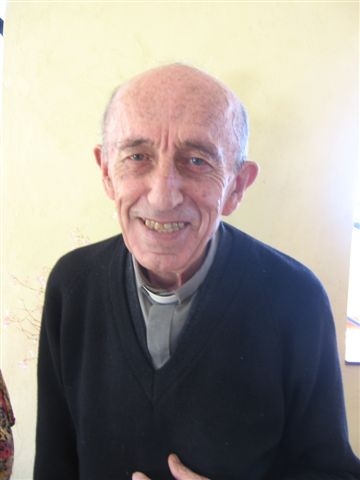 TAVOLA ROTONDACon P. Nicholas Muthoka e altri missionari a Marsabit. Presentazione libro di Erika Grasso: Incntri con l’altro. Missionari “in cammino” tra i Gabra del Kenya.Ore 18 S. Messa In Duomo